1000 София, ул. “6-ти Септември”№26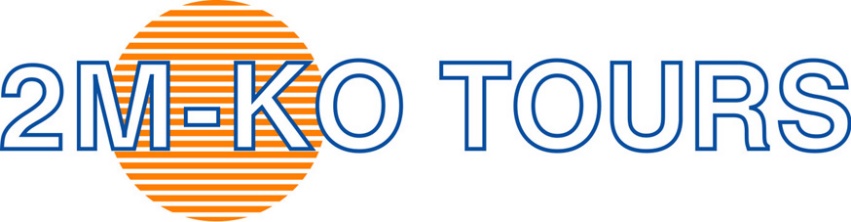 Тел:02/988 38 67; Fax:980 29 56E-mail: web  страница: www.2mko.com Instagram:@travelwith2mkoFacebook:@2mkotravelСКАНДИНАВИЯ III(С  БЕРГЕН  И  ГАЙРАНГЕР ФИОРД) КОПЕНХАГЕН – МАЛМЬО – СТОКХОЛМ – ОСЛО –  БЕРГЕН (С ПОСЕЩЕНИЕ НА ФИОРДИТЕ И  ГЛЕТЧЕРИТЕ  В  НОРВЕЖКИТЕ  ПЛАНИНИ), ГАЙРАНГЕР,  ГАЙРАНГЕР ФИОРД     Самолетна екскурзия: 12 дни /11 нощ.                        Промоционална  цена: 5 230лв                                                                                                              Стандартна цена:  5 330 лв                                                                                                                       /с  вкл. лет.такси/*Промоционалната цена 5 230 лв е валидна при записване и депозиране минимум 6   месеца преди датата на отпътуване.      Стандартната цена 5 330 лв е валидна при записване и депозиране в срок по малък      от  6 месеца.          1 ДЕН – 19.07.2024 Среща в 17.00 ч. на летище София, Терминал 2. за полет София – Берлин Пристигане в Берлин следва полет Берлин – Копенхаген. Пристигане в Копенхаген Трансфер до хотела и настаняване. Нощувка в Копенхаген.2 ДЕН – 20.07.2024 Закуска. Туристическа обиколка на Копенхаген, като този ден имате възможност да се запознаете с: кралския дворец Розенборг със Съкровищницата; двореца Амалиенборг и смяната на караула пред него; Мраморната църква; фонтана “Гефион”, посветен на майка Дания; фигурата на Малката Русалка – символ на града; площада на Кметството и др. След обяд, по желание - разходка с корабче по каналите на Копенхаген*. Свободно време с възможност за разходка по пешеходната зона на стария град - “Сторгет”. Вечерта, по желание - посещение на Увеселителния парк “Тиволи”*. Нощувка в Копенхаген.3 ДЕН – 21.07.2024 Закуска. Тръгване за Малмьо, Швеция, като минаваме през най-новия мост, свързващ Дания и Швеция. Следва, за около 2 часа разглеждане на централната част на града, наречен “перлата на Швеция“ – централния площад със сградата на Кметството и на най-старата аптека в града, малкия площад “Лила Торг”, Катедралата “Св. Петър”. Главната забележителност без съмнение е “Малмьохус”, старият градски замък, в който се помещават редица музеи. През 16 в. централният площад “Стортогет” е бил най-големият търговски пазар в Скандинавия и дори днес той е внушителен със статуята на крал Карл X Густав, Кметството, Резиденцията и хотел Крамер. Зад площада се намира църквата “Свети Петър”от 13 в. в готически стил. Около половин час - свободно време. Пътуване към Стокхолм. По пътя се минава покрай второто по големина езеро в Швеция - Ветерн. Пристигане в Стокхолм вечерта. Настаняване в района на Стокхолм. Нощувка.4 ДЕН – 22.07.2024 Закуска. Туристическа обиколка на Стокхолм, наречен “Северната Венеция”. По време на обиколката имате възможност да видите Кралския дворец със смяната на караула; Кметството със "Златната зала", където всяка година се провежда бала по връчването на Нобеловите награди; Катедралата; Музея "Ваза"; Стария град “Гамла стан” и др. Около 17.00 ч., по желание - разходка с корабче по каналите на града*. Свободно време. Нощувка в района на Стокхолм.5 ДЕН –  23.07.2024 Закуска. Свободно време с възможност за посещение на етнографския музей на открито  “Скансен”. Около обяд се тръгва за Осло, Норвегия. Около 20.00 ч. - пристигане в гр. Осло. Настаняване в хотел. Свободно време. Нощувка в Осло.6 ДЕН – 24.07.2024 Закуска. Туристическа обиколка на Осло, с посещение на известния парк „Вигеланд”, Музея на викингите”, музея “Фрам” на Амундсен  и  музея “Кон Тики” на Тур Хайердал. Свободно време в центъра на града с възможност за разглеждане на Катедралата и на най-представителните сгради отвън - крепостта Акерхус, Парламента, Кметството, Кралския дворец. Свободно време. Нощувка в Осло. 7 ДЕН – 25.07.2024 Закуска. През този незабравим ден се пътува с автобус до най-големия фиорд – Зогнефиорд. По пътя имате възможност да посетите типична за Скандинавия църква, наречена „Щаб”, и построена от дърво в характерен скандинавски стил. Ще пресечем с ферибот най-големия фиорд – Зогнефиорд. Пътуване към Гайрангер и нощувка в Гайрангер.8 ДЕН - 26.07.2024 Закуска. До 11.00 ч. – разглеждане на Гайрангер с възможност да разгледате „Норвежкия фиорд център”, чиято впечатляваща експозиция ще Ви разкаже за фиордите и планините в Норвегия и ще Ви даде уникален поглед към една епоха и начин на живот, които вече не съществуват. Предлагаме Ви уникален круиз по Гайрангер фиорд от Гайрангер до Хелесилт. Живописният Гайрангер фиорд предлага характерни гледки с високи планини и разпръснати ферми по склоновете. По време на пътуването ще Видите водопадите Книвсфла, познати като Седемте сестри и Поклоникът. Маршрутът минава и близо до водопада Брудеслорет (Булчински воал). Нощувка в Зогндал или близо до Зогндал.9 ДЕН – 27.07.2024 Закуска. Този ден имате удоволствието да пътувате по най-красивия отвесен скалист фиорд, Нероуфиорд до гр. Гудванген. По време на това пътуване ще се насладите на невероятно красивата природа на Норвегия. Нероуфиорд, заедно с Гайрангер фиорд, е включен в Списъка на ЮНЕСКО като част от световното културно и природно богатство на човечеството.  Продължаваме към гр. Вос и Далс до гр. Берген – вторият по големина град в страната, основан през 1090 г. от Олаф Кире и бил столица на Норвегия до 1299 г. Градът е известен още и като „перлата” на Норвегия. Следва разглеждане на Берген с неговата типична северна архитектура: историческия център, където е квартала с пристанището, процъфтяло по време на Ханза-периода, рибния пазар, Крепостта „Бергенхус” и др. Свободно време. Нощувка в Берген.10 ДЕН – 28.07.2024 Закуска. Свободно време до обяд, след което поемаме през Норхаймзунд покрай романтичния фиорд Хардангер. Очаква Ви пътуване, изпълнено с невероятно красиви гледки. След като стигнем до гр.Бруравик, с ферибот прекосяваме фиорда до гр.Бримнес, след което продължаваме по долината Мьебедал. Това пътуване, както и посещението на водопада „Voringsfossen”, висок 182 м, ще оставят във Вашите сърца вечен спомен. Продължаваме от Фосли през високото плато „Hardangervidda”. Нощувка в Гейло.11 ДЕН – 29.07.2024 След закуска - отпътуване към Осло през долината „Hallingdal” и покрай фиорда „Tyro”. Нощувка в Осло.12 ДЕН – 30.07.2024 Закуска. Трансфер до летището за полет Осло –  София.Пристигане на летище в София.УТОЧНЕНИЕ: Отбелязаните със звездичка / * / опции за посещение на различни мероприятия и обекти, се предлагат с  допълнително заплащане, чиято цена можете да видите в раздел „ ПОЯСНЕНИЯ – В ПАКЕТНАТА ЦЕНАТА НЕ СЕ ВКЛЮЧВА.”ПОЯСНЕНИЯ:В  цената  са  включени:самолетни билети София – Берлин – Копенхаген с “Air Berlin”  и  Осло  – София с „Wizz air”;летищни такси – 165 евро/ 323 лв (05.05.2019 г.) - подлежат на потвърждение;Полетна информация:1 ДЕН – 19.07.2024 Среща в 17.00 ч. на летище София, Терминал 2. Самолетен полет София – Берлин в 19.05 ч.  с “Air Berlin”. Пристигане в Берлин в 20.20 ч. В 21.35 ч. – полет Берлин – Копенхаген. Пристигане в Копенхаген в 22.35 ч. 12 ДЕН – 30.07.2024 Закуска. Трансфер до летището. В 08.55 ч. - самолетен полет Осло –  София  с „Wizz air”. Пристигане на летище в София в 13.05 ч.*Полетите се препотвърждават и актуализират, при потвърждаване на групата.трансфери летище – хотел – летище;11 нощувки със закуски в хотели  2* и 3*; 2 нощувки в Копенхаген2 нощуви в Стокхолм3 нощувки в Осло1 нощувка в Гайрангер1 нощувка в Зогндал1  нощувка в Берген1 нощувка в ГейлоИнформация за хотелите (или подобни): Копенхаген – Hotel Absalon - 3*    www.absalon-hotel.dkСтокхолм – Hotel Oden - 3*    www.hoteloden.se                      Oсло (на отиване) – Hotel Radisson Blu Park Hotel - 4*   www.radissonblu.com  Гайрангер – Hotel Videseter - 3*   www.videseter.comЗондал – Quality Hotel Sogndal - 3*   www.qualityhotelsogndal.no  Берген – Hotel Haukeland - 3*   www.medirest.no Гол –  Hotel Kamben Hoyfjellshotell AS  -  3*   http://www.kamben.no/home/Осло (на връщане) – Hotel Thon Munch  -  3* http://www.thonhotels.com/hotels/countrys/norway/oslo/thon-hotel-munch/ *Хотелите се препотвърждават и актуализират, при потвърждаване на групата. Настаняването в хотелите е между 14.00 ч и 16.00 ч.
Обиколки и посещения:туристическа обиколка на Копенхаген – (2-ри ден);разглеждане на Малмьо –(3-ти ден)обиколка на Стокхолм – (4-ти ден);обиколка на Осло – (6-ти ден);разглеждане на Гайрангер фиорд – (8-ми ден);разглеждане на Берген  - (9-ти ден);билети за фериботите, посочени в програмата;автобусен транспорт в Скандинавия с туристически автобус, екскурзоводско обслужване и водач  от  TO;голям чекиран багаж (до 23 кг) за полета с „Wizz air” (на връщане).В цената не са включени: входовете за музеите и таксите за корабчетата –  заплащат се  допълнително.  Ориентировъчно са необходими: 250 датски крони, 500 шведски крони и 320 норвежки   крони – равностойността  на 120 евро;допълнителни мероприятия,  които се заявяват и заплащат предварително в офиса на туроперараторът:разходка с корабче по каналите на Копенхаген - 22 евро – (2-ри  ден); разходка с корабче по каналите на Стокхолм - 30 евро- (4-ти ден);допълнителни мероприятия, които се заплащат на място:посещение на  Увеселителен  парк „Тиволи” – 16 евро за възрастни/9 евро за деца до 7 год.– (2-ри ден);Застраховки с включена защита при COVID 19Allianz - Застраховка защита при пътуване „Баланс“– с покритие - до 20 000 лв. Застрахователната премия се изчислява на база продължителност на пътуване и възраст на клиента.Allianz - Застраховка защита при пътуване „Класик“ – с покритие - до 60 000 лв. Застрахователната премия се изчислява на база продължителност на пътуване и възраст на клиента.Allianz - Допълнителна застраховка  „Отказ от пътуване Плюс“ - с покритие - до 20 000 лв, при отмяна на пътуване или прекъсване на пътуване. Застрахователната премия се изчислява на база стойността на пътуване.Застраховки без защита при COVID 19Bulstrad  - Медицинска и туристическа застраховка с покритие 25 000 евро - 27лв (за лица до 70 год.), 54 лв - за лица от 71 год. до 80 год..*Общи условия и информация за застрахователни продукти да откриете на нашият сайт в Помощна информация, раздел Застраховки*Забележки:1.Пътуващият има право да прекрати договора по всяко време преди започването на изпълнението на туристическия пакет, след като заплати съответните разходи за прекратяване на договора. Подробна информация относно таксите дължими при прекратяване на договора, може да откриете в ОБЩИТЕ УСЛОВИЯ  НА ДОГОВОРА ЗА ПРЕДОСТАВЯНЕ НА ТУРИСТИЧЕСКИ ПАКЕТИ ОТ „2М-КО” ООД.2.Туроператорът има право да променя информацията съдържаща се в настоящия документ, като уведоми пътуващия за всяка промяна в предоговорната информация по ясен, разбираем и видим начин преди сключването на договора за туристически пакет. Подробна информация относно обхвата на промените и начина на уведомяване може да откриете в ОБЩИТЕ УСЛОВИЯ  НА ДОГОВОРА ЗА ПРЕДОСТАВЯНЕ НА ТУРИСТИЧЕСКИ ПАКЕТИ ОТ „2М-КО” ООД.
3. Полетите, посочени в програмата, се актуализират при потвърждение на групата, което може да доведе до промени в програмата за дните първи и втори, както и за последните два дни по същата.
4.  За външните полети лимитът е съответно 23 кг. за голям багаж  и 8 кг. за ръчен багаж. 5. Цените на допълнителните екскурзии и мероприятия са към 08.05.2023 г. и е възможно да  подлежат на  актуализация.
 6. Всички  екскурзии и мероприятия по желание се заявяват предварително и се плащат в офиса на туроператора.8. Туроператорът  си запазва правото при промяна на летищните такси от  страна на Авиокомпанията, да промени летищните такси и съответно цената на екскурзията. В такъв случай разликата в летищните такси трябва да бъде доплатена от клиента.  9. Екскурзията  не е подходящи за лица с ограничена подвижност.4.Цените 5 230лв/ 5 330лв са за човек в двойна стая. За  единична  стая  се  доплащат 685 лв. -/подлежи на актуализация/5*Забележка: Цените на допълнителните екскурзии и мероприятия, както и цените за доплащане на единична стая са към дата 08.05.2023 г и е възможно да  подлежат на  актуализация.При записване се внася депозит от 2 615лвКРАЕН СРОК ЗА ВНАСЯНЕ НА ЦЯЛАТА СУМА 30 РАБОТНИ ДНИ ПРЕДИ  ДАТАТА НА ОТПЪТУВАНЕ.МИНИМАЛЕН БРОЙ УЧАСТНИЦИ, НЕОБХОДИМ ЗА ПРОВЕЖДАНЕ НА ТУРИСТИЧЕСКИЯ ПАКЕТ 14 ДУШИ.В СЛУЧАЙ ЧЕ НЕ СЕ СЪБЕРЕ ГРУПА ОТ 14 ЧОВЕКА, СЕ НАЛАГА ДОПЛАЩАНЕ, КОЕТО СЕ ОПРЕДЕЛЯ В ЗАВИСИМОСТ ОТ БРОЯ НА УЧАСТНИЦИТЕ ПО ПРОГРАМАТА.КРАЕН СРОК, ЗА ЕВЕНТУАЛНО ПРЕКРАТЯВАНЕ НА ДОГОВОРА ПРЕДИ ЗАПОЧВАНЕ НА ИЗПЪЛНЕНИЕТО НА ТУРИСТИЧЕСКИЯ ПАКЕТ, В СЛУЧАЙ ЧЕ НЕ Е НАБРАН МИНИМАЛНИЯТ БРОЙ УЧАСТНИЦИ 20  ДНИ ПРЕДИ ДАТАТА  НА ОТПЪТУВАНЕ.6. Начин на плащане:   -  в брой (в офиса на ТО )   - по банков пътБАНКОВИ СМЕТКИ НА „2М-КО”:Банка  Райфайзенбанк„2M-KO”ООДСметка в лева:IBAN: BG84RZBB91551060543404 BIC: RZBBBGSF Първа Инвестиционна Банка„2M-KO” ООДСметка в лева:IBAN: BG69FINV91501016595065 BIC:   FINVBGSFБанка ОББ„2M-KO”ООДСметка в лева:IBAN: BG54UBBS84231010215712    BIC:   UBBSBGSFНЕОБХОДИМИ  ДОКУМЕНТИ:          - Лична карта или задграничен паспорт с валидност минимум 6 месеца след датата на пътуване;          - За деца под 18 год., непридружавани от единия или от двамата родители – нотариално заверена              родителска декларация с разрешение за пътуване на детето им в чужбина.Настоящата Програма представлява неразделна част от Договор No. …. / …….  за туристически пакет. ------------------------------------------------------------------------------------------------------------------------------------------------------------ТУРОПЕРАТОРЪТ сключва застраховка “медицински разходи при акутно заболяване и злополука на туриста” в зависимост от желанието на клиента със Застрахователно Акционерно Дружество “БУЛСТРАД-ЖИВОТ Виена Иншуранс Груп”, адрес: ул.”Св.София” № 6, София 1000. или със  „Алианц Травел“ адрес: ул. Сребърна 16, ет. 8 София 1407 ТУРОПЕРАТОРЪТ има сключена задължителна  туристическа застраховка „Отговорност на Туроператора” в застрахователна компания „ ЗАСТРАХОВАТЕЛНО ДРУЖЕСТВО ЕВРОИНС ” АД, адрес: бул.”Христофор Колумб” № 43 гр.София, застрахователна полица № 03700100004232 от  29.01.2023 г. до 28.01.2024 г.